第１回日本小児口腔発達学会総会・学術集会演題登録チェックリスト演題名：筆頭演者または発表者名： 生年月日（西暦）：　    　　　年   月   日所属先	：　連絡先：　Email：　電話番号：　筆頭演者または発表者は会員である　□　入会済　□　大会までに入会予定過去に類似する発表により，本演題の発表者または共著者が他学会等で受賞を受けたことが　　　　　□　ある　　□　ない倫理性の配慮：　　□　倫理規定遵守　　□　必要ない利益相反：　　□　あり　□　なし発表内容：　　□　調査・研究□　症例報告カテゴリー：　　□  結果的原因にアプローチ□  代償的原因にアプローチ□  根本的原因にアプローチ以上を不正なく記載し，チェックリストと抄録の提出をもって演題登録を行います．　年　　月　　日発表者名（自署）：　　　　　　　　　　　　　　　　上記、署名は確かに自署であることを申告します　□（ご署名の上、チェックボックスにレ点を入れてください）第1回日本小児口腔発達学会総会・学術集会　演題抄録（調査・研究）発表者の氏名の前に〇を付記してください．　　　　　　　※図表の使用はできません発表内容：　□　調査・研究　　　□　症例報告　　□　報告発表※発表形式はポスター発表とし，優れた発表内容には一般口演の依頼をさせていただきます．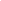 演題名発表者所　属【目　的】【方　法】【結　果】【考　察】第1回日本小児口腔発達学会総会・学術集会　演題抄録（症例報告）発表者の氏名の前に〇を付記してください．　　　　　　　　※図表の使用はできません発表内容：　□　調査・研究　　　□　症例報告　　□　報告発表※発表形式はポスター発表とし，優れた発表内容には一般口演の依頼をさせていただきます．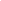 演題名発表者所　属【背　景】【症　例】【考　察】